Stream the The Knocks “Classic” ft. Fetty Wap & POWERS!+ Announce November 20th Headline Show at Webster Hall!Listen/Post: https://soundcloud.com/theknocks/classic-fetty-wap-powers“With glimmering synths, an infectious bassline, and sultry vocals, The Knocks' "Classic" intrinsically radiates summery vibes.” – FADER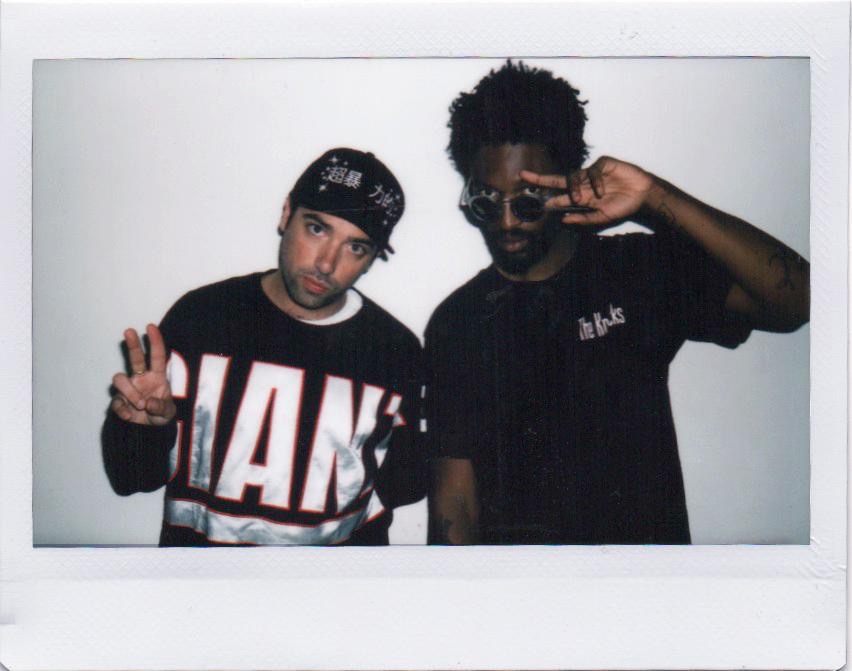 (PHOTO CREDIT: ANGELO KRITIKOS)The Knocks “So Classic” EP on SoundCloud + Spotify + iTunesDebut LP arriving Fall 2015 via Big Beat/Neon Gold Records“It's a straight up summer smash, the kind of dance track that hangs in an era-less vacuum...” – NOISEYThe Lower East Side's finest dance music exports The Knocks reveal a brand new Fetty Wap version of their single, “Classic” featuring POWERS; Zane Lowe first broke the news on Beats 1 and the track debuted online via The FADER! The single is available now for streaming and posting: [LINK]Last night, The Knocks were joined by a slew of star-studded special guests at their SOLD-OUT show at Brooklyn’s Music Hall of Williamsburg performing several songs from their forthcoming debut album (due out this fall via Big Beat/Neon Gold)  for the first time alongside members of the X Ambassadors, St. Lucia, Phoebe Ryan, Alex Newell and POWERS. The band will headline Webster Hall on November 20th announced just today – 18+ tickets via www.websterhall.com! Off the heels of the duo’s recent “So Classic” EP, The Knocks forthcoming LP promises to harken back to the golden years of vocal house and credible pop music, ascending the production ranks and pulling from JPatt’s background in soul and funk and B-Roc’s years spent immersed in trip-hop and hip-hop beats.Connect with The Knocks:https://www.facebook.com/theknocksnychttps://soundcloud.com/theknockshttps://twitter.com/theknockshttp://theknocks.comFor all press assets, please visit: http://press.wearebigbeat.com/artists/the-knocks/Press Contact via Big Beat/Neon Gold: Jordan.Frazes@atlanticrecords.com  